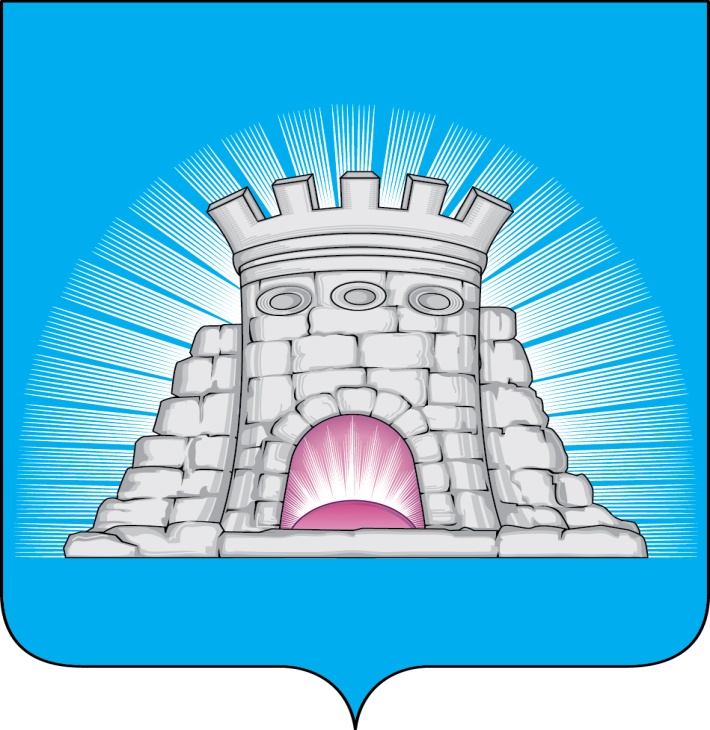 П О С Т А Н О В Л Е Н И Е                                               15.03.2023          №   368/3                                                                г.Зарайск                 О внесении изменений в муниципальную программу В соответствии с Порядком разработки, реализации и оценки эффективности муниципальных программ городского округа Зарайск Московской области, утвержденным постановлением главы городского округа Зарайск  Московской области от 07.11.2022 №1991/11, решением Совета депутатов городского округа Зарайск Московской области от 29.12.2022 № 7/2 «О внесении изменений в решение Совета депутатов городского округа Зарайск Московской области от 15.12.2022 № 6/1 «О бюджете городского округа Зарайск Московской области на 2023 год и на плановый период 2024 и 2025 годов»                               П О С Т А Н О В Л Я Ю:      1. Внести изменения в муниципальную программу городского округа Зарайск Московской области «Управление имуществом и муниципальными финансами» на срок 2023-2027 годы (далее – Программа), утвержденную постановлением главы городского округа Зарайск Московской области от 14.12.2022 № 2242/12, изложив Программу в новой редакции (прилагается).      2.Службе по взаимодействию со СМИ администрации городского округа Зарайск Московской области опубликовать настоящее постановление на официальном сайте администрации городского округа Зарайск в информационно-телекоммуникационной сети «Интернет».Глава городского округа   В.А. ПетрущенкоВерно: Начальник службы делопроизводства Л.Б. Ивлева15.03.2023                                                                                                       0 1 03 8 0Послано: в дело, Мешкову А.Н.,  КУИ, ФУ, ОЭ и И, СВ со СМИ, КСП,                                  юридический отдел, прокуратуре.В.В. Кириллова 8(496)66 2-57-20                      городского округа Зарайск Московской области                   «Управление имуществом и муниципальными финансами»,                               утвержденную постановлением главы городского                     округа Зарайск Московской области от 14.12.2022                     № 2242/12